«Spa-тур на Рождество 2023: Закопане - Терма-Хохолув* - Краков. Предрождественский шопинг в Кракове!*»4 дня / 2 ночных переездаМаршрут: Минск - Закопане  - Краков - МинскВыезды: 15.12.2022 - 18.12.2022, 22.12.2022 - 25.12.2022Выезды: Минск, Барановичи, Брест.    Читайте про польскую кухню на курорте Закопанетут.    Приглашаем провести Рождество-2022 в Закопане!  Праздничную феерию мы начнем с релакса в спа-комплексе «Терма Хохолув», после поучаствуем в рождественских развлечениях, прогуляемся по Крупувке и поднимемся на гору Губалувка, а вечером расслабимся в польской корчме. Рождество в горах Польши мы встретим красиво и вкусно!  Жить будем на вилле у подножия гор Татр в уютном районе, а утром нам подадут вкуснейший завтрак.  В этом туре мы увидим кусочек Рождества и в Кракове – побываем на рождественской ярмарке. В декабре у Кракова всегда особая атмосфера: запахи жаренного каштана, орехов и яблок в карамели, традиционных колбас, смальца со шкварками, хлеба, пряников, краковских баранок-обважанок, терпкий вкус глинтвейна и горячего шоколада. Выступления артистов, кулинарные мастер-классы и состязания, россыпь сувениров и подарков. И, конечно, главная ёлка Кракова!  Мы уверены: по пути домой каждый будет улыбаться, вспоминая моменты этого рождественского тура в Польшу.  Подарите себе поездку в Закопане на Рождество – лучший сценарий рождественских праздников! **ТОЛЬКО ДЛЯ ТУРИСТОВ С ВИЗОЙ   ОКОНЧАТЕЛЬНОЕ ПОДТВЕРЖДЕНИЕ ВЫЕЗДА ТУРА ЗА 3 НЕДЕЛИ ДО ДАТЫ ПОЕЗДКИ В стоимость 110 евро включено:Дополнительно оплачивается:Экскурсии:1 день≈17.00 Отправление из Минска(в ≈22:00 - из Бреста).   Транзит по территории РБ.   Прохождение границы.   Транзит по территории Польши.   Ночной переезд.2 деньСанитарная остановка для самостоятельного завтрака.    Утром прибытие в спа-комплекс Терма Хохолув(входной билет за доп.плату).   СПА-комплексХохолувские Термы– самый новый (2015 года!) и самый крупный термальный комплекс вблизи Закопане. Комплекс включает свыше 15 бассейнов, расположенных на 3-х этажах, в том числе 3 больших внешних бассейна с аквапарком, которые ярусами выходят на улицу. Температура воды в бассейнах держится 28-36˚С. Общая площадь водной поверхности бассейнов около 3000 кв.м. Глубина в диапазоне от 1-1,2 м. Термы способствуют профилактике простудных заболеваний, болезни Паркинсона и Альцгеймера, болезней суставов, а также снижают стресс, помогают отвлечься от забот, делают кожу гладкой, снижают вес.    Отправление в предрождественский Закопане.  После16.00 Заселение в виллу (в зависимости от ситуации на дорогах).Вилла очень удобно расположена в спокойном районе около автобусной остановки. Эта красочная местность слегка отдалена от центра города и расположена у подножия гор Татр в уютном районе.     Свободное время.   Вы можете:   1. Поучаствовать в рождественском развлечении кулиг (2 - 2,5 часа, за доп.плату 20 евро) – зимняя поездка в лес на запряженных санях с факелами. Катание на санях является неотъемлемой частью зимнего туризма в Польше, особенно в такие периоды как Рождество и Новый год.Катание происходит при свете факелов к одной из хижин в горах. В программе обязательно костер, угощение жаренными колбасками и чаем «по-горски», то есть традиционный алкоголь и национальный горский фольклор.   2. Прогуляться по Крупувке - центральной улице города Закопане. Зимой в свете уличных фонарей и разноцветных гирлянд заснеженные дома выглядят как сказочные, а ароматы, доносящиеся из местных ресторанчиков, манят вдоволь нагулявшихся в окрестностях курорта туристов в тепло и уют.   3. Посетить польскую корчму “Запечек”, “Овчарня” или любую другую, где можете отведать национальные блюда журек, жареное на открытом огне мясо и другое (большие порции).   4. Подняться на гору Губалувка, откуда Вы сможете сделать прекрасные фото.  5. Посетить торговые ряды, погулять по городу, попробовать козий сыр и насладиться замечательной архитектурой.     Ночлег в вилле (ВКЛЮЧЕНО).3 день≈07.30 Завтрак (ВКЛЮЧЕНО).   ≈08.30 Отправление в Краков.   Прибытие в рождественский Краков. Рождественская ярмарка в Кракове пройдёт на главной площади Старого города. Ежегодно в дни ярмарки на ней выступают различные коллективы, представляющие разные регионы Польши и зарубежные страны, меряются силами кулинары, ремесленники и даже Святые Миколаи. Более 80 киосков и лавок с разнообразными подарками и угощениями расположатся вокруг главной ёлки Кракова. Воздух вновь наполнится запахами жаренного каштана, орехов и яблок в карамели, традиционных колбас, смальца со шкварками, хлеба, пряников и конечно, краковских баранок – обважанок. Конечно, как и все эти годы, не обойдётся без глинтвейна и горячего шоколада.     Обзорная пешеходная экскурсия по Кракову (по желанию за доп.плату 10 евро): Вы увидите Старый город и Королевский замок Вавель, Рыночную площадь, Мариацкий костел, Ягеллонский университет, Планты, курганы, исторические торговые ряды Сукеннице и др.     Свободное время для шопинга и прогулки по городу.  На выбор вы можете:    1. Сделать захватывающие фото.     Если Вы хотите отправиться на такую обзорную площадку, с которой открывался бы вид на город, курганы – именно то, что Вам нужно. В свое время они были насыпаны на уже существующих высоких холмах как раз для того, чтобы дать возможность горожанам наслаждаться панорамой города. Самый доступный для посещения курган –курган Костюшки. Городской автобус подъезжает прямо к его подножью. С одной стороны автобусной остановки находится лестница, ведущая на площадку кафе, а с другой – часовенка, служащая входными воротами на курган. Если Вы спешите, после осмотра садитесь на автобус, который домчит Вас до центра города. А при наличии свободного времени и хорошей погоды, Вы можете совершить пешую прогулку через Вольский лес взоопарк, а затем и вмонастырь Камедулов. Тогда спускайтесь от кургана вдоль автомобильной дороги, и когда та будет поворачивать налево, направо от нее потянется тропинка. Эта тропинка Вам и нужна.    2. Познакомиться с национальной кухней.     В Кракове нет недостатка в кафе, барах и ресторанах. Здесь можно найти питейные заведения на любой вкус: от дорогих легендарных ресторанов, каждый из которых имеет свою историю, до маленьких, уютных, с превосходной кухней. Просто перекусить можно в кафе, которые можно найти "на любой карман". Ну а "расслабиться" можно в многочисленных пивных барах, где каждый найдёт что-то для себя. Здесь вам предложат как пиво всемирно известных марок, так и польские сорта, в том числе по оригинальным рецептам. Удивительный вкус имеет подогретое пиво с сиропом, или старинный напиток королей именуемый "мёдом" (почти как в сказке: "мёд-пиво пил...").    3. Устроить шопинг-отдых.     Торговые точки Кракова представлены большими и маленькими магазинами, сувенирными и ремесленными лавками, бутиками модных брендов, универмагами, торговыми центрами, крупными гипермаркетами и рынками. Главными торговыми районами являются окрестностиулиц Флорианской, Гродзкой, Сенной, Шевской. Магазины польских брендов можно найти наулицах Длугой, Кармелицкой, Страдомской, Краковской, Старовисльной. В старом городе Кракова также имеется масса возможностей для отличного шопинга, в том числе одежды, украшений, произведений искусства, сувениров, товаров народного промысла, которые можно купить на рынке«Суконные ряды», расположенном в Старом городе на Рыночной площади. Сегодня в Суконных рядах размещаются сувенирные лавки и магазины товаров народных промыслов. Здесь можно купить сувениры, украшения из янтаря, изделия из дерева, кружево и вышивку, народные костюмы, открытки. Цены, несмотря на аттрактивность места, весьма демократичны. Торгово-развлекательный центр«Kraków Plaza»– один из самых известных в Кракове. В нем имеется множество магазинов и бутиков всемирно известных брендов. В центре работает два супермаркета –Carrefour и Organic Market, торгующий экологически чистыми продуктами. На территории центра также расположился боулинг-клуб, бильярдный клуб, танцзал, в котором можно получить уроки сальсы, парк развлечений для детей и взрослых. Под крышей торгового центра«Galeria Kazimierz»расположилось более 160 магазинов. Самые крупные из них – супермаркет Alma и магазин электроники Mix-Electronics. Имеются магазины и бутики известных дизайнеров и всемирно известных брендов: Pierre Cardin, C&A,Zara, H&M, Sephora. Помимо этого, на территории центра находится десятитизальный кинотеатр Cinema City, спортивный зал, кафе и ресторан.«Outlet Factory»– самый большой аутлет в Польше, он находится на северно-западной границе Кракова. Он объединил более 100 бутиков польских и заграничных брендов, круглый год торгующих модными вещами со скидками 30% – 70%. Среди представленных марок <w:br/> — Adidas, Benetton, Calzedonia, Desigual Outlet, Gino Rossi, LEVI´S, Lee Cooper, Mango, Tommy, Hilfiger, Vero Moda, Reserved. Торговый центр«М1»принадлежит компании Metro Group, имеющей множество торговых центров по всему миру. Под его крышей расположились более 90 бутиков таких известных марок, как H&M, New Yorker, Deichmann, Adidas, Big Star, Levi’s, Carry, Ravel, Vistula, Diverse, Nike, супермаркет Real, строительный гипермаркет Praktiker и гипермаркет бытовой техники и электроники Media Markt.    ≈15.00 Отправление в Минск.   Транзит по территории Польши.  Прохождение границы.  Ночной переезд.4 день≈06.00 - 08.00 Прибытие в Минскпроезд на автобусе Минск-Закопане-Краков-Минск1 ночь на вилле1 завтраксопровождающий по маршрутудополнительные материалы (каталог объектов, актуальных для посещения)возможность оформления подарочного сертификататуристическая услуга 58 BYNпоездка в Терма Хохолув (вх. билет+ трансфер) – 17-21 евро (в зависимости от сезона), min 15 чел обзорная экскурсия по Кракову (доп. плата 10 евро, min 15 чел) кулиг - 20 евро доплата за одноместное размещение (по желанию) 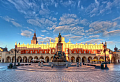 Обзорная пешеходная экскурсия по КраковуКраков, 3 день тураВы увидите Старый город и Королевский замок Вавель, Рыночная площадь, Мариацкий костел, Ягеллонский университет, Планты, курганы, исторические торговые ряды Сукеннице и др. Можно заказать на маршруте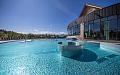 Поездка в термальный СПА-комплекс Хохолувские ТермыТермы Хохолув, 2 день тураХохолувские Термы начали работать с 2015 года, они насчитывают свыше 15 бассейнов и джакузи. На трех этажах размещены бассейны, СПА-центр, соляная комната (бесплатна для посещения), а также три больших внешних бассейна с аквапарком, которые ярусами выходят на улицу. Температура воды 29-36°С. Это самый крупный и самый современный термальный комплекс Закопан. Также там можно покушать в ресторане быстрого обслуживания.Можно заказать на маршруте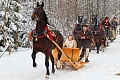 Катание на санях прогулка-ШОУ «Разбойничий КУЛИГ!»Закопане , 2 день тураТолько с ноября и при наличии снега.  Кулиг – это катание на санях, запряженных лошадьми в сопровождении «gorali» (горцев),  и с факелами в руках. Дорога лежит среди Кошчелинской долины - одной из красивейших долин в Польских Татрах, с различными подъемами и спусками, среди белоснежных лесов по горным хребтам, вокруг удивительные виды Татр. Прогулка заканчивается пикником, жареньем колбасок и распитием согревающего напитка. Это невероятное приключение , которое дарит незабываемые ощущения, согревающие Вас не только в вечер пиршества, но и на протяжении всего года.Можно заказать на маршруте